Objednací listč. 102/24/7 Předmět objednávky 	Množství	Předpokl. cena Kč 	Celkem (s DPH): 	119 143,00 Kč Popis objednávky:Popis: Omítky vnitřní, malby stěn a stropů, zednické pomocné práce, štukování. Cena bez DPH 98.465 Kč, tj. cena včetně DPH činní 119.143 Kč.Termín dodání:  05/2024Bankovní spojení: ČSOB, a.s., č.ú.: 182050112/0300	IČ: 00251810	DIČ: CZ00251810Upozornění: 	Dodavatel je oprávněn vystavit fakturu až po řádném dokončení a předání díla.	Na faktuře uveďte číslo naší objednávky. Kopii objednávky vraťte s fakturou na adresu: Městský úřad Strakonice, Velké náměstí 2, 386 01 Strakonice, případně na e-mailovou adresu posta@mu-st.cz.Schválil:	Ing. Jana Narovcová	vedoucí odboruSprávce rozpočtu: 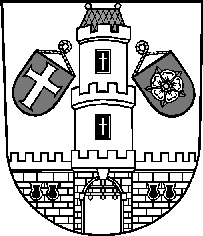 Město StrakoniceMěsto StrakoniceMěstský úřad StrakoniceOdbor majetkovýVelké náměstí 2386 01 StrakoniceVyřizuje:Dušan KučeraTelefon:383700324E-mail:dusan.kucera@mu-st.czDatum: 2. 5. 2024Dodavatel:Robert DemeterB. Němcové 428386 01  StrakoniceIČ: 67151353 , DIČ: CZ7206081696Pomocné zednické práce v budoucí pražírně, č.p. 1415 - Ostrov, Strakonice119 143,00